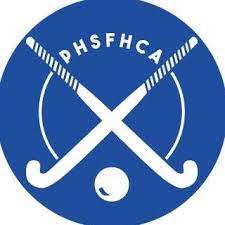 2022-23 PHSFHCA Membership Application2022-23 PHSFHCA Membership Application2022-23 PHSFHCA Membership Application2022-23 PHSFHCA Membership Application2022-23 PHSFHCA Membership Application2022-23 PHSFHCA Membership Application2022-23 PHSFHCA Membership Application2022-23 PHSFHCA Membership Application2022-23 PHSFHCA Membership Application2022-23 PHSFHCA Membership ApplicationPersonal InformationPersonal InformationPersonal InformationPersonal InformationPersonal InformationPersonal InformationPersonal InformationPersonal InformationPersonal InformationPersonal InformationCoach’s Name:Coach’s Name:Coach’s Name:Home Address:Home Address:Home Address:City:City:City:Zip:Cell Phone:Cell Phone:Cell Phone:Email Address:Email Address:Email Address:High School InformationHigh School InformationHigh School InformationHigh School InformationHigh School InformationHigh School InformationHigh School InformationHigh School InformationHigh School InformationHigh School InformationHigh School:High School:High School:District:High School Address:High School Address:High School Address:City:Zip:High School Phone:High School Phone:High School Phone:Athletic Director’s Name:Athletic Director’s Name:Athletic Director’s Name:Athletic Director’s Name:Athletic Director’s Email:Athletic Director’s Email:Athletic Director’s Email:Athletic Director’s Email:MembershipMembershipMembershipMembershipMembershipMembershipMembershipMembershipMembershipMembershipMembership Category (Check One)Membership Category (Check One)Membership Category (Check One)Membership Category (Check One)Membership Category (Check One)Membership Category (Check One)Membership Category (Check One)Membership Category (Check One)DuesDuesHigh School Head CoachHigh School Head CoachHigh School Head CoachHigh School Head CoachHigh School Head CoachHigh School Head Coach$30.00$30.00High School Assistant CoachHigh School Assistant CoachHigh School Assistant CoachHigh School Assistant CoachHigh School Assistant CoachHigh School Assistant Coach$25.00$25.00Junior High CoachJunior High CoachJunior High CoachJunior High CoachJunior High CoachJunior High Coach$25.00$25.00Associate (Non-Voting)Associate (Non-Voting)Associate (Non-Voting)Associate (Non-Voting)Associate (Non-Voting)Associate (Non-Voting)$15.00$15.00Patron (Non-Voting)Patron (Non-Voting)Patron (Non-Voting)Patron (Non-Voting)Patron (Non-Voting)Patron (Non-Voting)$35.00$35.00Membership Status: (Check One)Membership Status: (Check One)Membership Status: (Check One)Membership Status: (Check One)Membership Status: (Check One)NewRenewalAll checks should be made payable to:All checks should be made payable to:All checks should be made payable to:All checks should be made payable to:All checks should be made payable to:All checks should be made payable to:PHSFHCAPHSFHCAPHSFHCAPHSFHCAMail application form and check to:Mail application form and check to:Mail application form and check to:Mail application form and check to:Mail application form and check to:Mail application form and check to:Lucy GilLucy GilLucy GilLucy Gil1841 Saxon Lane1841 Saxon Lane1841 Saxon Lane1841 Saxon LaneORORORORORORAmbler, PA 19002Ambler, PA 19002Ambler, PA 19002Ambler, PA 19002        OR        OR        OR        OREmail Form and Venmo Payment:Email Form and Venmo Payment:Email Form and Venmo Payment:Email Form and Venmo Payment:Email Form and Venmo Payment:Email Form and Venmo Payment:Email:  lgilphd@gmail.comEmail:  lgilphd@gmail.comEmail:  lgilphd@gmail.comEmail:  lgilphd@gmail.comVenmo: @lgilphdVenmo: @lgilphdVenmo: @lgilphdVenmo: @lgilphd*All 2021-22 PHSFHCA Memberships expire on June 30, 2022*All 2021-22 PHSFHCA Memberships expire on June 30, 2022*All 2021-22 PHSFHCA Memberships expire on June 30, 2022*All 2021-22 PHSFHCA Memberships expire on June 30, 2022*All 2021-22 PHSFHCA Memberships expire on June 30, 2022*All 2021-22 PHSFHCA Memberships expire on June 30, 2022*All 2021-22 PHSFHCA Memberships expire on June 30, 2022*All 2021-22 PHSFHCA Memberships expire on June 30, 2022*All 2021-22 PHSFHCA Memberships expire on June 30, 2022*All 2021-22 PHSFHCA Memberships expire on June 30, 2022*Renewals must be completed by September 15th, 2022*Renewals must be completed by September 15th, 2022*Renewals must be completed by September 15th, 2022*Renewals must be completed by September 15th, 2022*Renewals must be completed by September 15th, 2022*Renewals must be completed by September 15th, 2022*Renewals must be completed by September 15th, 2022*Renewals must be completed by September 15th, 2022*Renewals must be completed by September 15th, 2022*Renewals must be completed by September 15th, 2022